08.02.2017  № 361О внесении изменений в постановление администрации города Чебоксары от 10.02.2016 № 304В рамках реализации подпрограммы «Молодежь - инвестиции в будущее города Чебоксары» муниципальной программы города Чебоксары «Развитие образования» на 2014 - 2020 годы, утвержденной постановлением администрации города Чебоксары от 30.12.2013 № 4438, 
и в целях создания условий для успешной самореализации и поддержки социальных инициатив молодых граждан администрация города Чебоксары п о с т а н о в л я е т:Внести в постановление администрации города Чебоксары от 10.02.2016 № 304 «О Молодежном правительстве города Чебоксары» следующие изменения:1.1. В Положении о Молодежном правительстве города Чебоксары (приложение № 1):   пункт 1.4 изложить в следующей редакции:«1.4. Координацию и организационное обеспечение деятельности Молодежного правительства осуществляет отдел молодежного и общественного развития управления по связям со СМИ и молодежной политики администрации города Чебоксары (далее – отдел молодежи).»;в абзаце седьмом пункта 3.2 слова «и регламентом Молодежного правительства» исключить;в пунктах 4.5 и 4.6 слово «членов» исключить;пункт 4.8 изложить в следующей редакции:«4.8. В случае досрочного прекращения полномочий трех и более членов Молодежного правительства объявляется дополнительный конкурс по формированию Молодежного правительства.»;пункт 5.1 изложить в следующей редакции:«5.1. Заседания Молодежного правительства проводятся на регулярной основе. Решения о проведении заседаний Молодежного правительства могут приниматься Председателем, заместителем Председателя, заседания могут проводиться по решению не менее 2/3 членов Молодежного правительства.»;в абзаце седьмом пункта 5.3 слова «предусмотренные регламентом Молодежного правительства» заменить словами «в соответствии с действующим законодательством и решениями Молодежного правительства»;в абзаце третьем пункта 5.4 и абзаце пятом пункта 5.5 слова «в соответствии с решениями Молодежного правительства и регламентом Молодежного правительства» заменить словами «в соответствии с действующим законодательством и решениями Молодежного правительства»;абзац второй пункта 5.7 после слов «исполнять решения Молодежного правительства, поручения Председателя Молодежного правительства» дополнить словами «, а также заместителя Председателя»;пункт 5.9 признать утратившим силу;пункт 5.13 изложить в следующей редакции:«5.13. Заседание Молодежного правительства оформляется протоколом, который подписывается Председателем и Секретарем Молодежного правительства.»;пункты 5.14 и 5.15 признать утратившими силу.1.2. В Положении о проведении конкурса по формированию Молодежного правительства города Чебоксары (приложение № 2):   пункт 1.6 дополнить словами «, а также в случае досрочного прекращения полномочий трех и более членов Молодежного правительства»;в абзаце первом пункта 3.4 слово «три» заменить словом «два»;в абзаце втором пункта 3.6 слова «со дня опубликования данного постановления» заменить словами «со дня опубликования объявления о проведении конкурса». Управлению по связям со СМИ и молодежной политики администрации города Чебоксары опубликовать настоящее постановление в средствах массовой информации.Настоящее постановление вступает в силу со дня официального опубликования.Контроль за исполнением настоящего постановления возложить на заместителя главы администрации города Чебоксары – руководителя аппарата А.Ю. Маклыгина.Глава администрации города Чебоксары                                    А.О. ЛадыковЧăваш РеспубликиШупашкар хулаАдминистрацийěЙЫШĂНУ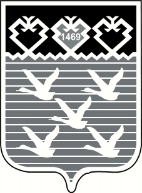 Чувашская РеспубликаАдминистрациягорода ЧебоксарыПОСТАНОВЛЕНИЕ